BASES CORRIDA“133 AÑOS CPSM”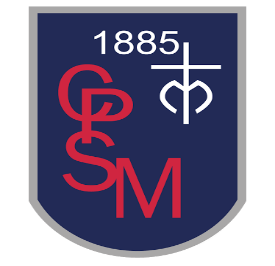 DEFINICIÓNEl Colegio Parroquial San Miguel este año 2018 cumple 133 años de existencia, siendo desde sus inicios un establecimiento que se ha anticipado en educación, en sus organizaciones estudiantiles, con buenos resultados académicos, culturales y deportivos. En su historia escolar ha dejado huella en la comuna de San Miguel y en cada uno de los que han sido parte de la Comunidad Educativa. Es por esto que en este periodo se busca plasmar la historia educativa del Colegio Parroquial San Miguel en distintas actividades, generando sentido de pertenencia con la comunidad.JUSTIFICACIÓNLa creciente actividad deportiva de la comuna de San Miguel se ha ido plasmando en la práctica diaria por parte de los habitantes de ésta, incrementada con los programas recreativos y deportivos que el programa “Ciclo Recreovía” ha implementado en estos últimos años. Por otro lado, el crear sentido de pertenencia con la institución por medio de la práctica deportiva.OBJETIVO GENERALRealizar una actividad deportiva y familiar para celebrar los 133 años de vida del Colegio Parroquial San Miguel, invitando a toda la Comunidad Educativa a participar.DESCRIPCION DEL PROYECTONombreCORRIDA “133 AÑOS CPSM” 2018FechaDomingo 11 de noviembre de 2018Inicio y término de actividades8:30 a 9:00 horas: entrega números para los participantes09:00 horas: inicio del calentamiento y otras actividades09:30 horas: largada carrera 1 k09:35 horas: largada carrera 2 k09:45 horas: largada carrera 5 kCategorías Corrida Familiar:Actividades paralelasAnimación y calentamiento competitivo, clases de Zumba y Zumba Kids, comenzando a las 9:00 horas de la mañana hasta las 10:30 horas. Entrega de fruta e hidratación posterior a la carrera.Trazado de la Corrida familiar*Para el circuito de 5 kilómetros, la largada sería al frente del colegio, por la Avenida José Miguel Carrera Poniente, con dirección sur, llegando hasta la intersección con Leonidas Vial, para regresar por la misma calle en dirección norte hasta llegar a la intersección con calle Fernando Lazcano, para así retornar por la misma calle hasta llegar al lugar de la largada. Deben hacer este recorrido en dos ocasiones.Para el circuito de los 2 kilómetros, se hará la largada desde el frontis del colegio, al igual que en el circuito de los 5 kilómetros, se correrá en dirección sur por la Avenida José Miguel Carrera hasta la calle para regresar por la misma calle en dirección norte hasta llegar a la intersección con calle Fernando Lazcano, para así retornar por la misma calle hasta llegar al lugar de la largada.Para el circuito de 1 kilómetro, se hará la largada desde el frontis del colegio, en dirección sur por Av. José Miguel Carrera Poniente, para dar vuelta 10 metros antes de la intersección con la calle Brigadier de la Cruz, y así terminar en el frontis del colegio. INSCRIPCIONES Y ENTREGA DE NÚMEROSLa inscripción se hará desde el lunes 29 de octubre hasta el miércoles 7 de noviembre en la oficina del Centro de Padres y apoderados en horario habitual de atención. Para que sea efectiva deberán realizar un aporte mínimo de $1.000 pesos y la entrega de la declaración jurada y la autorización para menores de edad. El dinero recaudado se donará a la campaña del Colegio Marianista Santa María, Malawi, en África. La inscripción se hará desde el lunes 29 de octubre hasta el miércoles 7 de noviembre en la oficina del Centro de Padres y apoderados en horario habitual de atención.La entrega de números se realizará al inicio de la carrera.PREMIOSMedallas para los 10 primeros lugares, de cada categoría, para los deportistas inscritos en la carrera.ACTIVIDADCATEGORÍA COLOR DE NUMERACIÓN1k5 a 8 añosBlanco 2k9 a 17 añosRojo5k18 años en adelanteAzul* En el caso de las categorías de 1 y 2 kilómetros pueden correr acompañados con sus familias* En el caso de las categorías de 1 y 2 kilómetros pueden correr acompañados con sus familias* En el caso de las categorías de 1 y 2 kilómetros pueden correr acompañados con sus familias